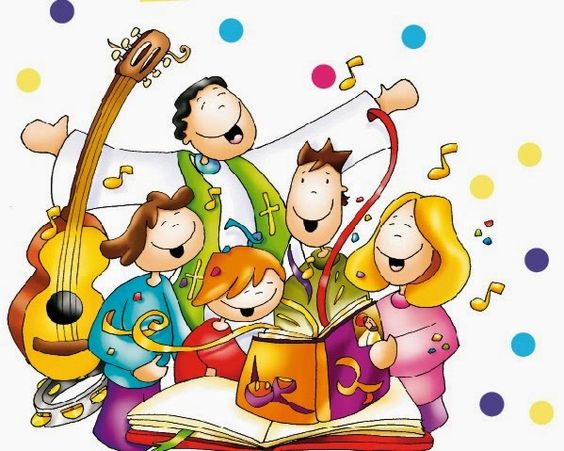 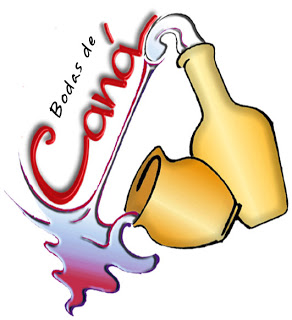 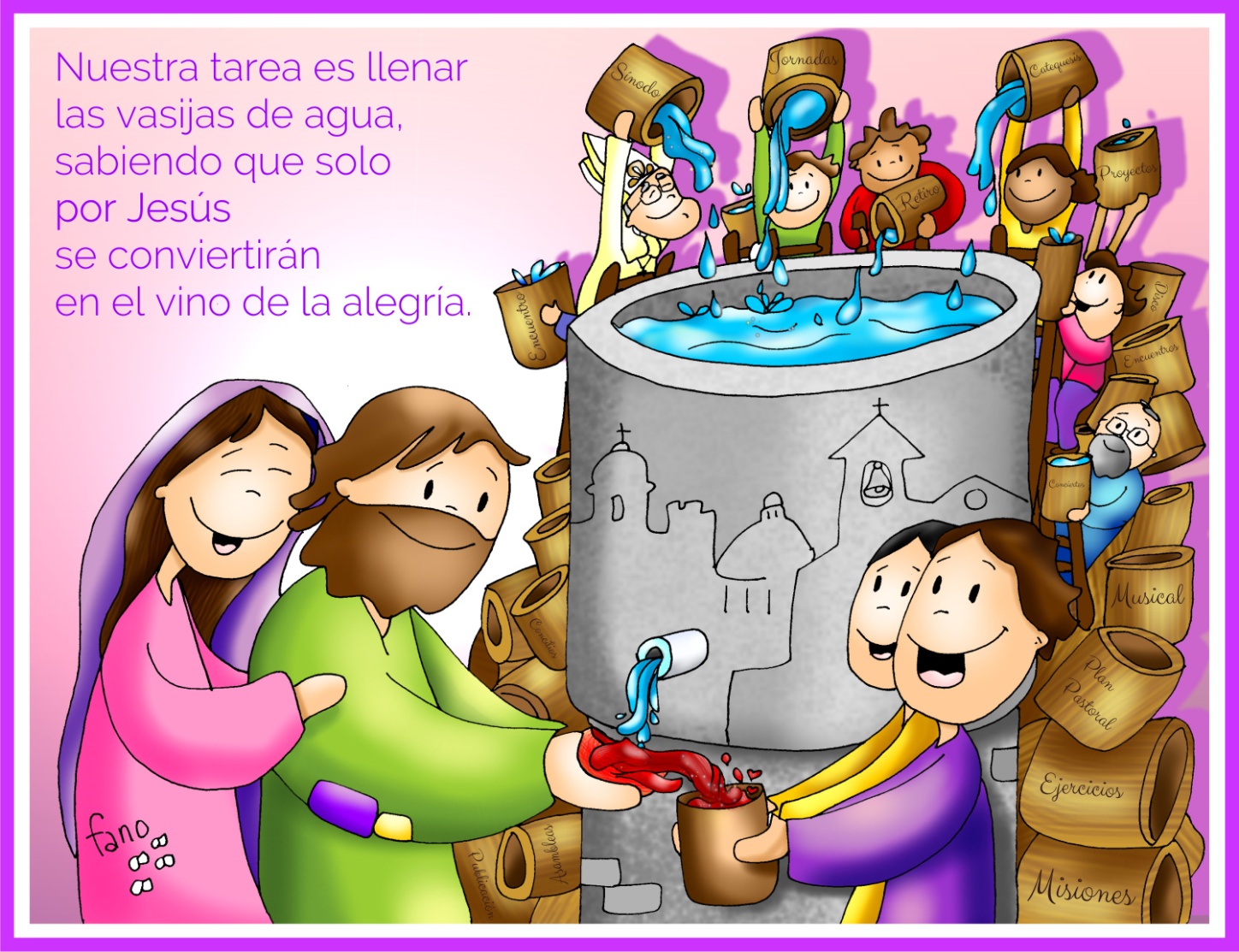 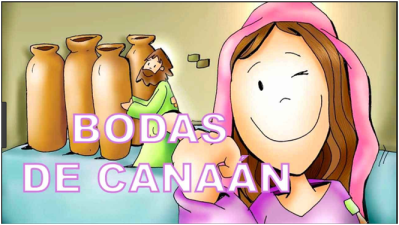 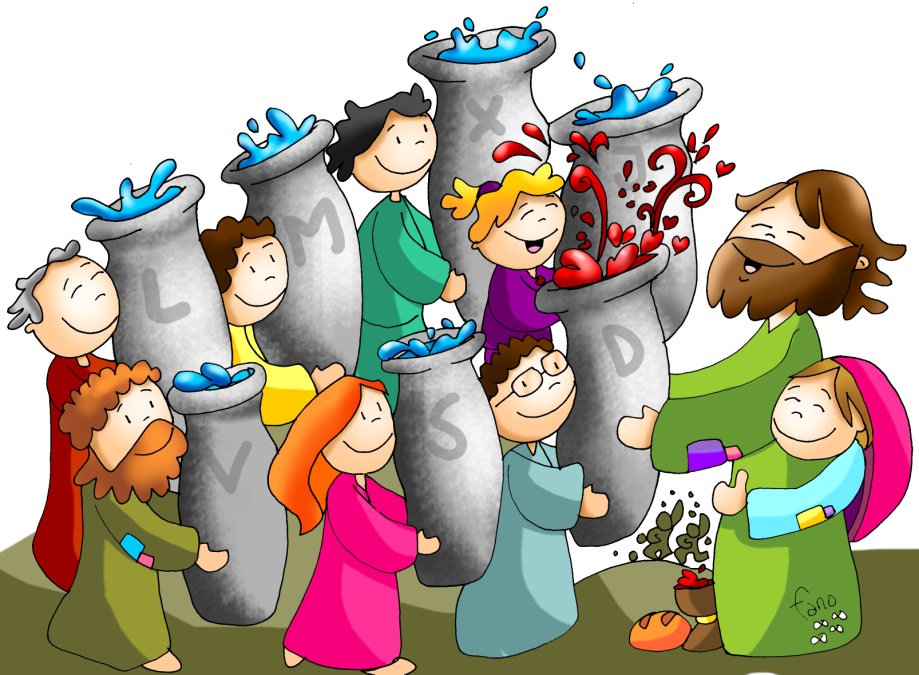 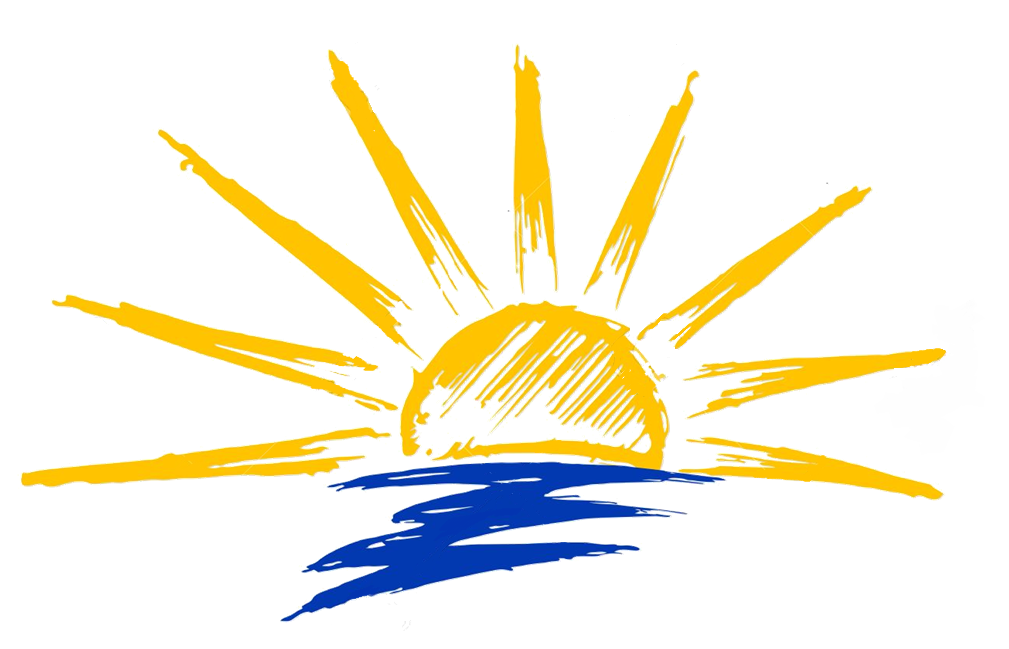 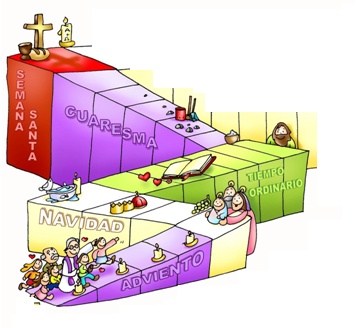 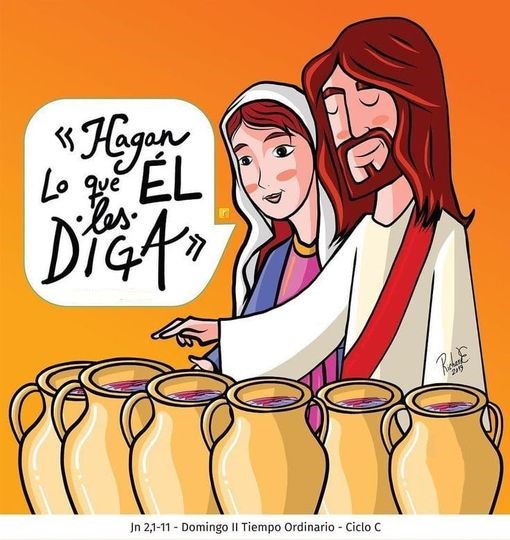 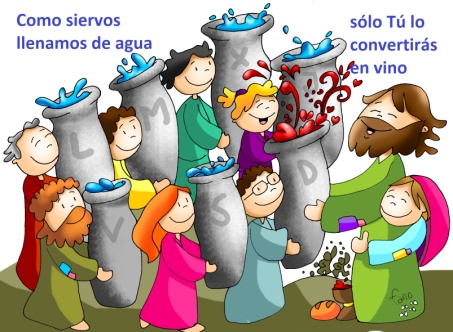 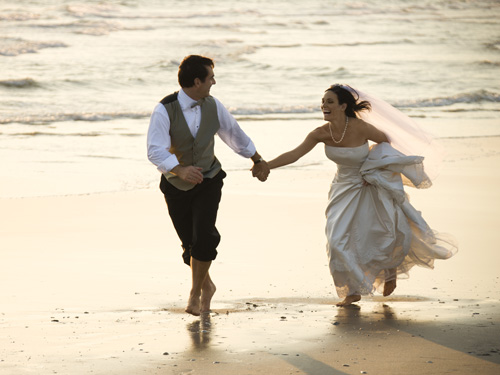 “